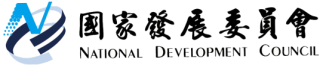 國家發展委員會 新聞稿                                              發布日期：104年8月13日                                              聯 絡 人：吳明蕙、徐志宏聯絡電話：2316-5348、5855 Ifo世界經濟調查：全球經濟氣候指數較上季下跌德國Ifo經濟研究院今日發布第3季全球經濟氣候指數（World Economic Climate）為95.9，較上季下跌3.6點，略低於長期平均值96.1，主要因受訪專家對當前經濟現況評價較上季下跌所致，但對6個月後經濟預期仍偏向正面。臺灣部分，受訪專家認為當前整體經濟「欠佳」，但預期6個月後可望「轉好」。一、北美、歐洲、亞洲地區經濟氣候指數均下降根據德國Ifo經濟研究院今（2015）年第3季，對全球117個國家、1,101位專家進行的世界經濟調查（World Economic Survey, WES）顯示，全球經濟氣候指數95.9，較上季99.5下跌3.6點；其中，對當前經濟現況評價指數87.9，較上季明顯下跌7.4點，對6個月後經濟預期指數103.5，與上季持平（詳見表1、圖1、圖2）。調查顯示，受訪專家預測6個月後長期利率將上升，特別是美國；同時美元幣值略為高估，且相對之前調查，更多受訪專家預期6個月後美元將升值。在個別區域方面（詳見表2），本季北美地區經濟氣候指數96.2，較上季下降1.7點，仍高於長期平均值90.7；歐洲地區經濟氣候指數較上季下降3.9點至116.5，亦高於長期平均值101.5；亞洲地區下跌至87.7，低於長期平均值92.5。北美及亞洲地區指數下跌，主要因受訪專家對當前經濟現況的樂觀評價較上季減少所致；至於歐洲，則主要因受訪專家對6個月後經濟的正向預期較上季減少。整體而言，幾乎所有地區經濟氣候指數均較上季下跌，Ifo認為第3季全球經濟仍未見明顯回升。二、臺灣當前整體經濟呈現「欠佳」，6個月後預期「轉好」本季臺灣調查結果（詳見圖3、圖4）方面，受訪專家認為當前整體經濟、資本支出表現「欠佳」，民間消費則維持「滿意」水準。在6個月後預期部分，整體經濟可望「轉好」，資本支出、民間消費「持平」；另受訪專家預期6個月後，出口、物價上漲率、長期利率、股價指數都可能上升，美元相對新臺幣升值，進口及短期利率則大致不變。          表1   世界經濟氣候指數                      2005=100資料來源：Ifo World Economic Survey (WES) of the 3rd quarter 2015.                    表2   主要地區經濟氣候指數                  2005=100資料來源：Ifo World Economic Survey (WES) of the 3rd quarter 2015.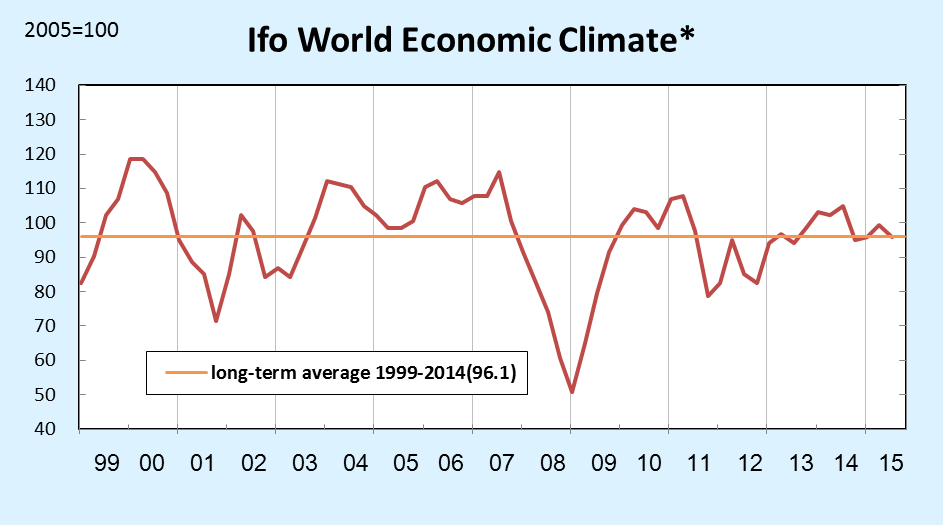 圖 1  世界經濟氣候指數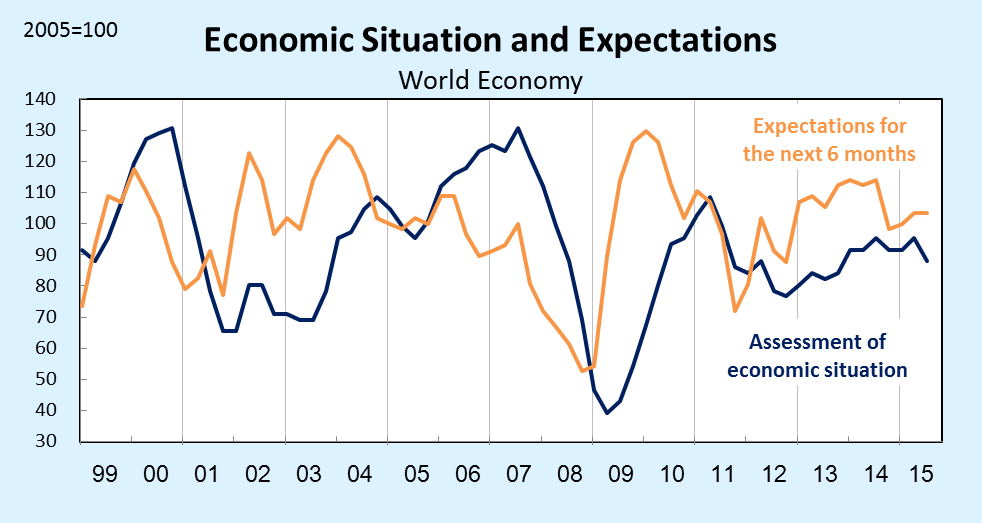 圖 2  世界經濟氣候（當前判斷與未來預期）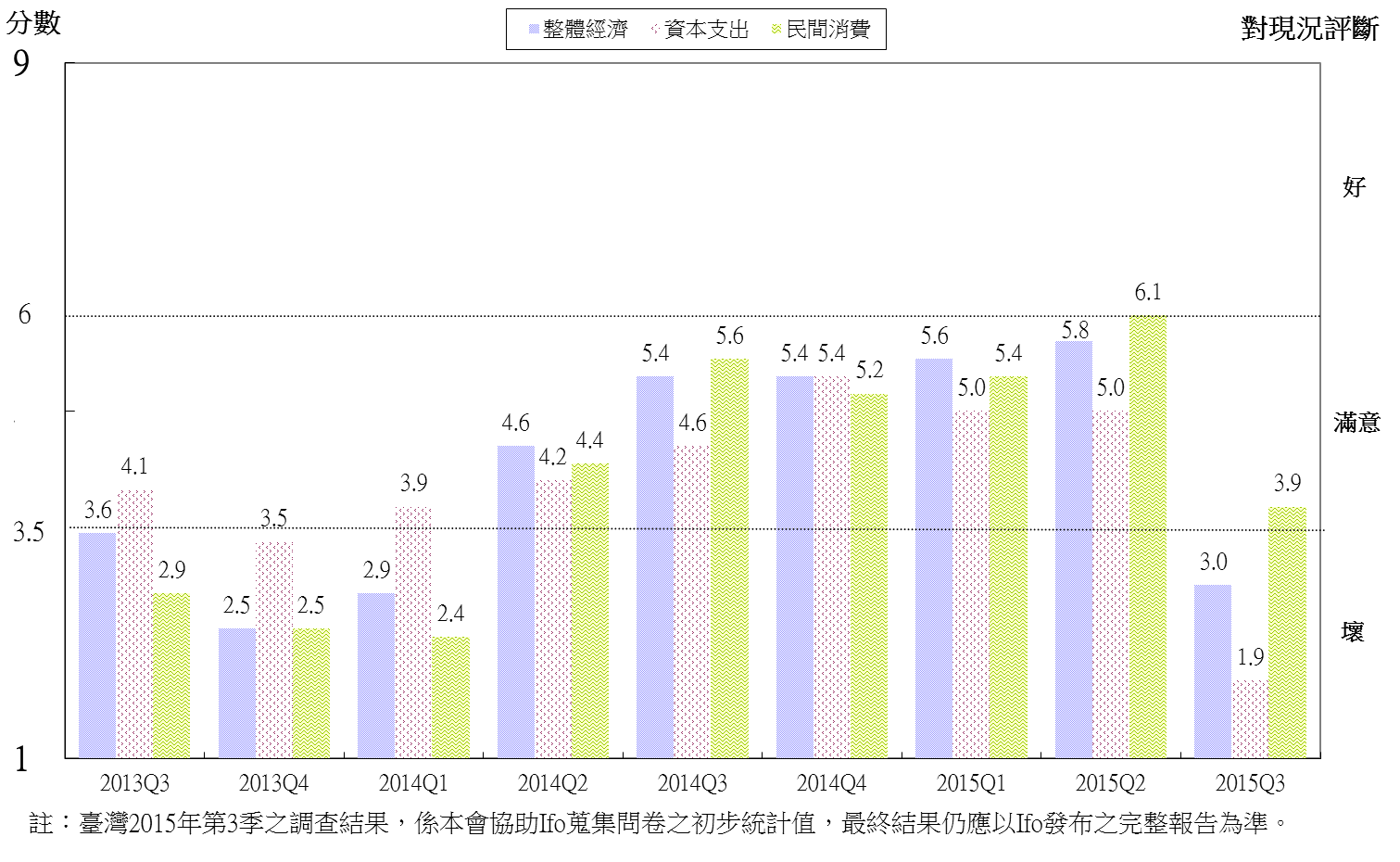 圖3  WES臺灣地區調查結果（對現況評價）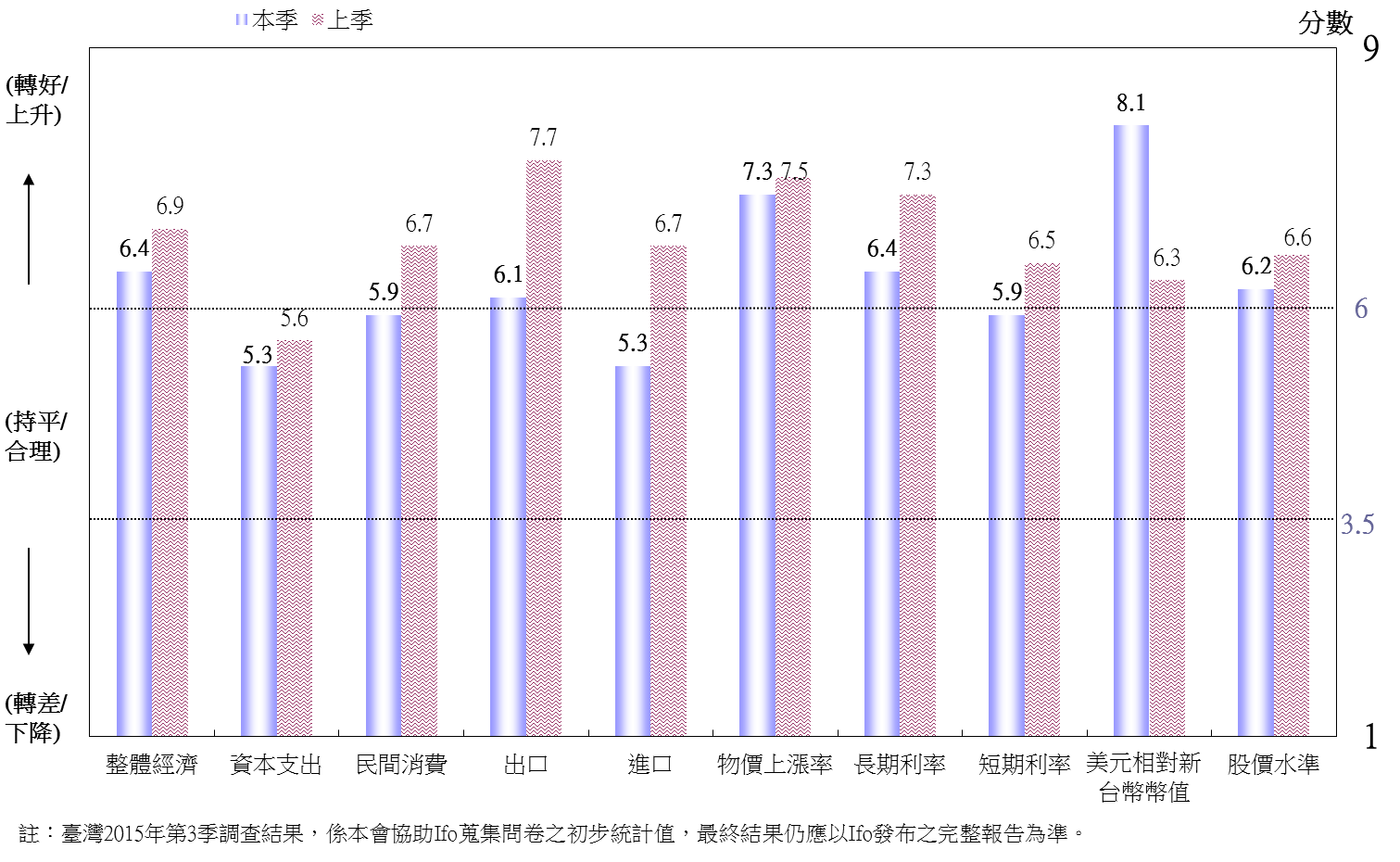 圖4  WES臺灣地區調查結果（對6個月後之預期）2013年第3季2013年第4季2014年第1季2014年第2季2014年第3季2014年第4季2015年第1季2015年第2季2015年第3季氣候指數94.198.6103.2102.3105.095.095.999.595.9當前判斷82.284.191.691.695.391.691.695.387.9未來預期 105.3112.3114.0112.3114.098.2100.0103.5103.52013年第3季2013年第4季2014年第1季2014年第2季2014年第3季2014年第4季2015年第1季2015年第2季2015年第3季北美93.788.7102.1107.1110.5101.3107.197.996.2歐洲99.0109.7116.5118.4117.5101.0108.7120.4116.5亞洲89.598.297.489.599.193.990.493.087.7